PRAIRIE THREADS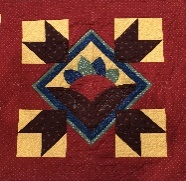 NEWSLETTER OF PRAIRIE PIECEMAKERS April 2022 President’s Message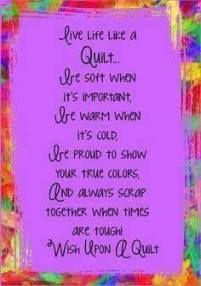 Dear Prairie Piecemakers Quilt Guild Members,It is time to celebrate! Looking forward to celebrating 40 years of Prairie Piecemakers with you on Monday, April 26. It will be a time to look back at the fun and creative ventures of the Guild. The committee has worked hard to plan an evening you will enjoy. Hope you are putting the finishing touches on your Ruby Jubilee Challenge projects that will be reveled at the April meeting. Time to burn the midnight oil on finishing some of your UFO’s so that you will be competitive in the challenge that Marilyn Bonow gave us at the January Retreat. In addition to seeing all the beautiful creations by our members, there will be a special remembrance for all members. Wow!! Did we have a wonderful March 28 meeting to start our 40th Anniversary celebration. Marybeth Stalp gave a fun program for the close to one hundred people in attendance. Susan and I have been talking about the 40th Anniversary for over three years and now it is here and time to celebrate. It is also time to pass the torch to our new leaders. I remember proposing to Susan Williams that we volunteer to provide leadership for the Guild, three years ago. Never could I have imagined what was ahead of us with the challenges created by COVID. Even though the past three years have been full of uncharted water, I am pleased that the Guild has come through them strong and thriving. It has been a fun and rewarding experience. Serving as an officer of our Guild is a doable task for all members. Thank you to all that have helped in any way and participated in our wide variety of meeting formats. Sue Steier and Anita Groh have impressive and interesting programs planned for the coming year. They will do an excellent job of leading us into our next 40 years. It is important that we all do our parts to support Sue and Anita, volunteering to serve on committees, participating in workshops and meetings, bringing projects to share at the meetings and helping us all have fun at our Guild activities. Together we will continue the proud tradition of the Prairie Piecemakers Quilt Guild. Debra SchroederPrairie Piecemakers PresidentBallot for 2022-2023   Voting will take place at the April 25,2022 meetingOfficers	President – Sue Steier	Vice-President – Anita Groh	Secretary – Danielle Smith	Treasurer– Sue Arp	Members at Large – Lisa Braasch and Debra Schroeder					Steering Committee and Special ProjectsCommunity Service – Mary Lou CarlsonDoor Prizes – Lorraine Smith and Mary MayfieldGreeters/Holders and Folders – Teri Wolfe and Sally ChristiansenHostesses – Julie JoyceIQM Representative – Kathy MurphyMembership – Pam SchroederChristmas Challenge – LuAnn FranzluebbersRetreat -Shirley Kunce and Sue Augustine  Challenge Project – Pat Mommsen and Leslie ThompsonNewsletter – Susan Williams and Deb SchroederYearbook – Chris HoffmanPublicity – Social Media – Carroll Welte   Print Media – Bev WielerPRAIRIE PIECEMAKERS GUILD MEETING Monday, March 28th, 2022  Prairie Piecemakers Guild Meeting Monday, March 28, 2022 Program by Mary Beth Stalp was interesting and very entertaining. There was no break between program and business meeting. Vice-President Sue Steier began our business speaking about the raffle quilt. Be sure to purchase tickets and take a picture of the quilt to be able to show people when they purchase tickets. A motion was made by Scott Flanagan to approve the February 28 meeting minutes. Seconded by Marilyn Freeman A motion was made by Carroll Welte to approve the February Financial Report. Seconded by Jill Norenberg. Susan Williams announced that this guild meeting was the 40th anniversary of the guild. Looking forward to the celebration at the April meeting. Mary Lou Carlson said a good time was had by all at the “sew day” at Acme in Blair on March 15. There were many door quilts made and brought to the meeting which she will pass out to various nursing home/assisted living facilities. Kathy Murphy, our IQM representative, had announced several months ago about a semi-truck load of red and white quilts, from a single collector, arrived at the museum. Starting April 1, 80 of those quilts will be on display. Anita Groh announced that there were 32 guests, 63 members and 3 charter members at the meeting. Julie Joyce and Jill Norenberg were asking for more volunteers for the Eco Fair which is April 21st. Hoping they would not have to cancel for lack of volunteers. Deb Schroeder said there is room for about 5 more people for the bus trip in June. 32 are currently signed up. Deb also said the quilt shop in Wayne “Just Sew” is closing. Call and check on some of the discounts they will be offering until the store closes. A few members from Cottonwood guild were in attendance selling tickets to the studio tours that will be held on April 24th. Scott Flanagan is one of the quilters opening his home for the tour. Danielle Smith, secretaryPRAIRIE PIECEMAKERS STEERING COMMITTEE MEETING Monday April 4th, 2022 Meeting was called to order at 6:30pm Monday, April 4, 2022 by president Deb Schroeder. Minutes from 3-7-22 meeting approved by Pat Mommsen and seconded by Leslie Thompson. Treasurer report approved at guild meeting on 3-28-22. Volunteers for set up April Meeting are Julie Joyce, Sue Steier and Susan Williams at 5:20 pm. Pat Mommsen reported 30 tickets sold for Ruby Raffle Kit Project. Julie Joyce asked for some up cycled items for Eco Fair. She stated she filled all duties with members. The guild bought two ladders for Holders at guild meetings. Kathy Murphy reported several guild members were present at IQM for international quilt day. 40th Anniversary committee reported power point presentation, quilt pins and new modernized quilt block with directions will be presented. Mary Lou Carlson distributed 50 wall hangings and 9 stuffed animals to residents at Nye Pointe, Nye Legacy, Edgewood and Dunklau retirement homes. Anita Groh reported 45 new memberships for 2022-2023 guild year and reminder dues increase to $25.00 after May 1, 2022. Our year 2021-2022 ended up with 97 Prairie Piecemakers. Bus Tour in June has 34 quilters signed up. Deb Schroeder contacted Acme Fabric and Nebraska Quilt Company with comp memberships. Raffle quilt will be on display at Acme Fabric Shop the month of April and May, Sue Steier reported. Also, Sue Steier and Anita Groh will sell tickets at Cottonwood Quilters meeting April 18th and 19th. A Quilt Judging Workshop is being held at IQM on April 12 if anyone is interested in attending. It was suggested to move our meeting group to worship space for more room. Will wait and see if consistency of attendance continues. Quilt show preparations are progressing. Forms for entry quilts and sign-up sheets to help at show will be available at August meeting. Susan Williams designing new promo fliers for next year guild meetings. Pam Schroeder asked any ideas of who would want old quilts. Sue Steier stated we need quilters to sign up for August workshop. Sign up will be available at April meeting. Business meeting on April 25 will thank past steering committee members and vote on new officers. Nominated budget committee Lisa Braasch, Sue Steier and Sue Arp. Audit treasurer books committee Anita Groh, Pat Mommsen, Leslie Thompson, and Lorraine Smith. Motion by Susan Williams and seconded by MaryLou Carlson to change bank signatures after April 25 to new president, vice president, and treasurer. Discussion to have a group of 3-4 members to set up PA system and Facebook Live. Meeting adjourned at 7:40pm. Respectfully submitted, Anita GrohCommunity ServiceAt our March meeting we collected 48 small wall hangings, 3 wreaths, a sheet of stamps and 9 small stuffed animals.  They were greatly appreciated by the 4 nursing homes and the 1 assisted living facility in Fremont where they were delivered.  It would be great next year to make more wall hangings and deliver them to some of the nursing homes in surrounding towns.For April we will be collecting shampoo, Kleenex and toilet paper for Low Income Ministry.Thank you for all your generous contributions this year.Mary Lou CarlsonCheck your yearbook page 13 for listing of the greeters, hostesses, door prizes, quilt holders Quilt Show 2022…. “Ruby Jubilee” …. October 14 and 15.  Teri Wolfe and Pam Schroeder-co-chairmen. We are very happy to have all our committee chairman. Thank you for stepping up to help make this quilt show a success. Members, please look over and see what committee you might want to be a part of.Committee ChairmenPublicity and Advertising-Bev Wieler, Deb SchroederQuilt Check in and out -Loraine Smith, Mary Lou CarlsonDecoration- Marilyn BonowQuilt Labels and Signs-Carroll WelteVenders-Sue Williams & Deb SchroederHanging Quilts and Small ones Janet Shamberg & Danielle SmithQuilt Mom and Ticket Sales- Sue StierKitchen- Sue Arp, Nancy Hilgenkamp, Marilyn FreemanReception/Featured Quilter- Lorraine Smith, Colette GartonAdmissions/White Glove/Name Tags-Anita Groh & Faith PerrySilent Auction-Pat MommsenWe would like everyone involved in the setting up of frames on Wed night and hanging of quilts on Thursday morning as well as taking down on Saturday afternoon.There will be sign-up sheets on the tables at the August meeting.  This is a good way to meet other members.RAFFLE QUILT TICKETS - Available for purchase at the price of $2.00 per ticket.  Each member is asked to purchase at least 10 tickets for a total of $20.00 to sell to others or to keep for themselves.  You each have an envelope waiting for pick-up. Of course, you can always purchase more!  Remember this is a big part of our fundraiser to support programs for our guild.  Also, if you have any ideas of places to display our quilt to sell tickets or any questions, please contact Sue Steier 402-630-7697RUBY JUBILEE QUILT KIT 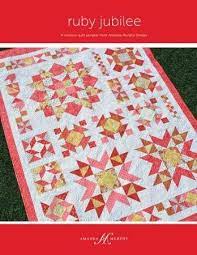 WIN THIS KIT……MAKE THIS BEAUTIFUL QUILTOVER 9 YARDS OF FABRIC, PATTERN, REUSEABLE DECORATIVE BOX AND FABRIC MARKERS.ONLY 200 TICKETS/CHANCES WILL BE SOLD @ $5.00FANTASTIC ODDS OF WINNING THIS EXCEPTIONAL BUYTICKETS WILL BE AVAILABLE BEGINNING AT OUR MARCH GUILD MEETINGRuby Jubilee Quilt Show…. Silent Auction…. Create a Basket!This year’s silent auction will be “baskets”.  Listed below are themes: sign up for one or more and be creative!   Items do not have to be in a literal basket, but must be packaged together.  Minimum bid and buy it now amounts will be posted with each.  These are just suggestions for things to include; add your own ideas and touches to create your basket.  Have another theme idea?  Great!  Just let us know what you will be creating.  Contact Pat Mommsen for any questions.  Sign-up sheets will be available at the April and August guild meetings or you can email Pat Mommsen.  Husker Tailgate:  Snacks, Husker items, cups, etc.  Show your NU spirit!Sew Sweet:  We all know quilters love snacks!  Here’s a chance to create a basket of snacks for the sewing room or small group get togethers.Movie Night:  Popcorn popper, a family DVD soda pop, snacks, etc.Rolling with the Gnomies:  Gnomes are so popular now!  Create a basket with all things gnomes.Stars and Stripes:  Create a basket with a red, white and blue theme.I Love Coffee:  For the coffee lover-fun mugs, flavored coffee and creamers, biscotti, etc.Read to me Grandma:  Fill a basket with little golden books or your favorite picture books and snacks or a book pillow.Road Trip for Quilters:  Travel mugs, snacks, note pads for all the fabric you want to buy, travel pillow, etc.SMore Fun:  A basket with everything you need to make smores-toasting forks, marshmallows, etc.Beautiful Nebraska:  Fill a basket with products all made in NebraskaPamper Yourself:  Think bath bombs, lotion, candles, a fluffy towel etc.Tea for Two:  For the tea lover-a fun tea pot, assorted tea bags, mugs, etc.Snow Day!  A basket full of things to celebrate a day home from school-board games, UNO cards, snacksBaby It’s Cold Outside:  Scarves, mittens, hot cocoa items, etc.Bleacher Bums:  For all those bleacher warriors-parents, grandparents and the hours sitting on bleachersStadium seats, blankets, thermos bottles or travel cups etc.BBQ Man:  All things barbecue!  Sauces, rubs, utensils, and maybe an apron for your favorite outdoor chef.My Sewing Space is my Happy Place:  Decorate your sewing room with a fun sewing themed planter or sewing themed signs, a decorative pillow or pin cushion, etc.Pumpkin Spice Everything!  Autumn is for pumpkin spice lovers-fill a basket with all things pumpkin spiceTrick or Treat!  Halloween themed basket-candy, a treat bowl, etc.No Time to Cook:  Crockpot and recipe book or even gift cards to restaurants when you’re too busy to cook.Christmas Cookies and Holiday Hearts:  A basket filled with things for holiday baking-cookie cutters, hot pads, decorative sugar for cookies, a holiday cookbook, aprons etc.Ice Cream Sundaes:  A basket filled with toppings and sundae cups for creating an ice cream sundae barGreen Thumb:  All things for the gardener-gloves, tools, fun watering can, decorative pots, hand lotionAutumn Blessings:  Thanksgiving themed basket-decorations, a pretty tablecloth or napkins, candles, all things turkeyUFO January 2022 Retreat ChallengeJust a reminder there will be a prize for whoever has the most finished UFO’s bythe April meeting.  Burn a little of that midnight oil and get er done!  Hope you allhave been working hard to get some of those items that have been sitting around justbegging to be finished. Please bring at least one of your finished projects for Show & Tell.Thanks – Marilyn BonowAugust Workshop Happy Spring It’s that time of the year again when our wonderful quilt guild will be changing officers. As Vice President of our guild, it has been my responsibility to line up the programs for the upcoming year. With the help of Anita Groh, I believe we came up with a wonderful series of programs to peek everyone’s interest. Our guild is thriving and we are noticing many new members. Our first workshop will give new and old members an opportunity to get to know each other better. On August 29th we will be hosting a workshop led by Teresa Ward from Always Quilts. You will partner with a friend and together make string blocks. Your partner can be chosen randomly, you can pick your own partner OR you can work on the project alone. Then you will decide which pattern to make. Everyone will make their own quilt. Where: The Nebraska Quilt Co. When: August 29, 2022 Time: 1:00-4:00 Cost: $25.00 for workshop, $7.00 for pattern and foundation kit and pattern. Total $32.00 Supplies: Sewing machine and basic sewing supplies. Stash fabrics (leftovers from previous projects. I look forward to a fun filled quilting year! Sue SteierMembership Reminder:  Annual dues are $20.00 if paid prior to May 1st.OPPORTUNITIES:  Check out the sew days at Acme in Blair and Nebraska Quilt Co. in Fremont.  Small Groups  I am looking for anyone in the guild that is interested in being a part of a small group.  I will be at Mi Lady’s coffee shop at 105 E 6th St, Fremont, NE 68025 on Tuesday May 17 from 10:00 to 11:30 to see what kind of interest there is, the type of small group you are looking for and anything else you can contribute to a small group discussion. Please join us even if you are curious to see what we are doing. I think this could be an opportunity to meet new people, so please come and bring a sewing buddy along.  Call with any questions you may have. Pam Schroeder 402-253-1482Tech Team Opportunity  We have about 65-75 people enjoying our programs live on Facebook each month.  We would like to continue this opportunity and need to have a group to back each other up and share the duties.  The technology group will work on the sound system at the meetings, Facebook live, and slide programs by presenters. Training available.  If you would like to be part of this group contact Susan Williams 402-440-7853 PRAIRIE PIECEMAKER MEMBERSHIP FORM 2022-2023Last Name:			______________________________________________First Name:			______________________________________________Address:			______________________________________________City, State, Zip:		______________________________________________Preferred Phone:		______________________________________________Email address:		______________________________________________All newsletters will be sent via email to save money and keep our dues the same as previous years. If you have no email, we will send via mail. If you have address labels and can supply, it makes the mailing process easier.   Guild Opportunities:  	Be a hostess, a greeter, a quilt holder or bring a door prize.  Please list the month(s) you would like to serve.  Months range from August to April.  You may sign up for more than one opportunity.  Hostess: 			Month(s):Greeter:			Month(s):Quilt holder:			Month(s):Door Prize:			Month(s):Annual dues are $20.00 if paid prior to May 1st. They are $25.00 if paid after May 1st.  Return completed form to: Anita Groh, membership chairman, at 1520 North Hancock, Fremont, Ne.  68025   or Prairie Piecemakers. P.O. Box 1202, Fremont, Ne.  68026-1202Interested in joining or forming a small group?  Yes or No.  